О выделении специальных мест для вывешивания и расклейкипредвыборных печатных агитационных материалов по выборамв депутаты Совета сельского поселения Енгалышевский сельсовет муниципального района Чишминский район  Республики Башкортостан27 созыва в населенных пунктах сельского поселения______________________________________________________________Руководствуясь статьей 54 Федерального Закона «Об основных гарантиях избирательных прав и права на участие в референдуме Российской Федерации», статьей 67 Кодекса Республики Башкортостан о выборахп о с т а н о в л я ю:        Выделить следующие места для вывешивания и расклейки предвыборных печатных агитационных материалов по выборам в депутаты Совета сельского поселения Енгалышевский сельсовет муниципального района Чишминский район  Республики Башкортостан двадцать седьмого созыва:Избирательный участок № 3322- стена здания столовой в с. Енгалышево;- стена киоска ИП «Меркулова»- стена киоска ИП «Исламгулова»- ограждения по адресу: д. Борискино, ул. Нижняя д.3  Избирательный участок № 3323- доска объявлений в магазине с. Балагушево;- доска объявлений в магазине д. Сабурово- ограждения по адресу: д. Семеновка, ул. Центральная д. 2 - ограждения по адресу: д. Лентовка, ул. Центральная д. 9 Глава сельского поселения                                                            В.В. ЕрмолаевБаш[ортостан Республика]ыШишм^ районыМУНИЦИПАЛЬ РАЙОНЫныЕНГАЛЫШ ауыл советы ауыл биЛ^м^е хакимите 452156, Енгалыш  ауылы, Манаева урам, 13тел.:2-84-41, 2-84-42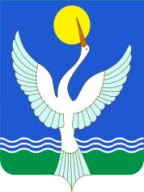 администрация СЕЛЬСКОГО ПОСЕЛЕНИЯ Енгалышевский сельсоветМУНИЦИПАЛЬНОГО РАЙОНАЧишминскИЙ район     Республики Башкортостан452156, с.Енгалышево,  ул. Манаева, 13тел.: 2-84-41, 2-84-42           [АРАР          23 июль 2015  й.     № 76постановление23 июля   2015  г.